Задание 4.1Исходные даныеМощность Р=7 кВт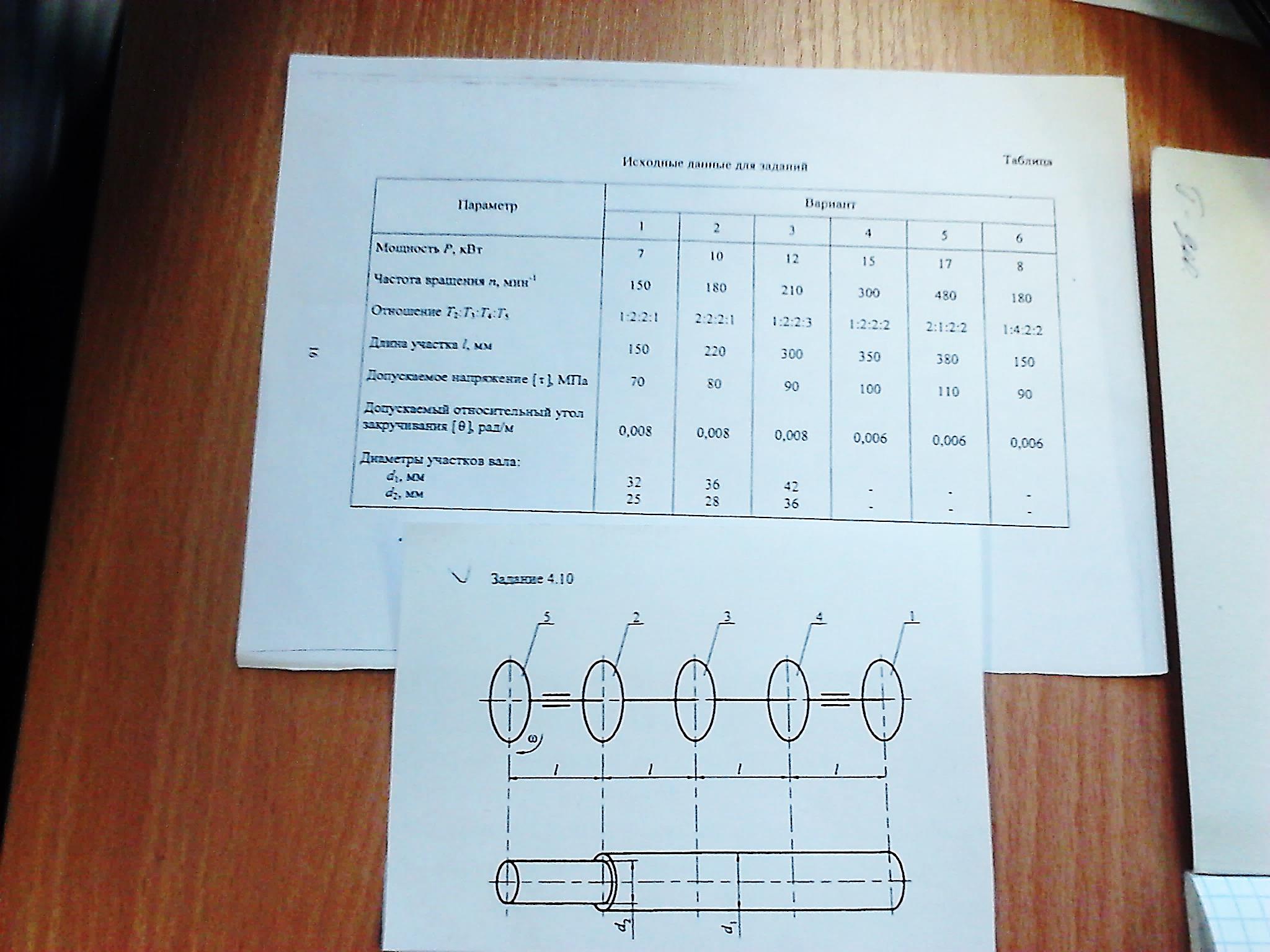 Частота вращения n=150 мин-1Отношение Т2:Т3:Т4:Т5(1:2:2:1)Длина участка l=150ммДопустимое напряжение Допускаемый угол закручивания θmax=0,008 рад/мДиаметры участков валаd1=32 ммd2=25 мм1. Определение моментов внешних силМомент движущих сил определяем по формуле:где Р – мощность, кВт; n – частота вращения, мин-1.
По условию задачи вал вращается с постоянной угловой скоростью ω, то есть, находится в состоянии равновесия. Следовательно, момент сил движущих уравновешивает сумму моментов сил сопротивления:Т1=Т2+Т3+Т4+Т5.С учетом заданного соотношения моментов внешних сил сопротивления  Т2:Т3:Т4:Т5=1:2:2:1, то Т2=Т5 и Т3=Т4=2Т2.Определяем Τ1:Т1=Т2+2Т2+2Т2+ Т2=6 Т2Моменты сил сопротивления:;Т3=Т4=274,3=148,6 Нм.Направление момента сил движущих Τ1 совпадает с направлением вращения вала, моменты сил сопротивления Τ2, Τ3, Τ4, Τ5 направлены противоположно Τ1.2. Определение крутящих моментов в поперечных сечениях вала. Построение эпюры МКДля определения внутренних крутящих моментов МК, возникающих под действием внешних скручивающих моментов Т, используем метод сечений. Вал разбиваем на участки. Границами участков принимаем сечения вала A, B, C, D, E, в которых приложены моменты внешних сил. Необходимо также обратить внимание, что участок A–B и участки B–C, C–D, D–E имеют разные размеры поперечного сечения. Эта информация потребуется в дальнейшем при построении эпюр напряжений и деформаций.Крутящий момент в любом поперечном сечении численно равен алгебраической сумме внешних моментов, приложенных к валу справа или слева от сечения.Диаграмму, показывающую распределение значений крутящих моментов по длине вала, называют эпюрой крутящих моментов. Для построения эпюры МК необходимо условиться о правиле знаков. В настоящих методических указаниях принято, что крутящий момент считается положительным, если при взгляде со стороны отброшенной части вала на сечение он направлен против хода часовой стрелки, и отрицательным – если по ходу часовой стрелки.Участок A–BРассечем вал на участке A–B, отбросим правую часть и рассмотрим равновесие оставшейся части. Действие отброшенной части вала заменяем внутренним крутящим моментом  Т5 – МК А-В =0;МК А-В =Т5=74,3 Нм. < 0Крутящий момент  в сечении направлен по часовой стрелке, поэтому согласно правилу знаков этот момент следует считать отрицательным. При построении эпюры крутящих моментов на участке А–В отложим числовое значение  ниже базовой линии.Аналогично определяем крутящие моменты МКна участках B–C, C–D и D–E .Участок B–C-МК В-С + Т 5+ Т2=0;МК В-С = Т 2 + Т 5 =148.6 Нм < 0.Участок C–D-МК С-Д+ Т 5+ Т 2 +Т3=0;МК С-Д = Т5 + Т2-+Т3=297,2 Нм < 0.Участок D–E-МК Д-Е+ Т 5+ Т 2 +Т 3+Т4=0;МК Д-Е = 445,8 Нм < 0.Крутящие моменты в сечениях направлены по ходу часовой стрелки, поэтому согласно правилу знаков эти моменты следует считать отрицательными. При построении эпюры крутящих моментов на участках А-В, В–С, C–D, D–E откладываем числовые значения этих моментов ниже базовой линии.Строим эпюру МК. Проводим параллельно оси вала базовую (нулевую) линию. В определенном масштабе от базовой линии откладываем значения МКпо участкам.В тех сечениях вала, где приложены моменты внешних сил, на эпюре МК имеет место «скачок» на величину и в направлении действия момента.3. Определение диаметров участков вала3.1. Определение диаметров участков вала из условия прочностиУсловие прочности при кручении имеет вид:где Wρ – полярный момент сопротивления сечения. Для сплошного круглого сечения:Wρ для участка А-В Wρ2 ≈ 0,2d32Wρ для остальных участковWρ1≈ 0,2d31   В формулу условия прочности вводится абсолютная величина МК. Из условия прочности при кручении диаметр вала можно определить по формуле:Проверим на прочность d1 и d2:Вал на участке А–В диаметром d2. нагружен максимальным моментом. MK B C=74,3H мНа участках вала диаметром d1 максимальный момент находится на участке D–E, 445.8 H м.3.2. Определение диаметров участков вала из условия жесткостиДля обеспечения требуемой жесткости вала необходимо, чтобы наибольший относительный угол поворота сечения не превышал допускаемого относительного угла поворота сечения:где θmax – максимальный относительный угол поворота сечения в радианах на единицу длины вала;G =8*104– модуль сдвига для стали, Jρ – полярный момент инерции сечения; [Q] – допускаемый относительный угол поворота сечения в радианах на единицу длины вала.Полярные моменты инерции для участков с диаметрами d1 и d2 равны соответственно:Участок А-ВУчасток Д-ЕУсловие жесткости не выполнено.Участок Д-ЕУчасток А-ВТаким образом, принимаем d1=52 мм, d2=33мм.4. Построение эпюры касательных напряжений τВеличину касательного напряжения на поверхности вала можно определить по формуле:Wρ2 = 0,23,33=7,2 см3Wρ1= 0,25,23=28,1 см3Определяем касательные напряжения по участкам.Участок A-BУчасток В-СУчасток С-ДУчасток Д-ЕСтроим эпюру касательных напряжений τ в определенном масштабе. Параллельно оси вала проводим базовую (нулевую) линию. От базовой линии в определенном масштабе по участкам откладываем числовые значения τ. Знак величины касательного напряжения определяется знаком момента МК на соответствующем участке.5. Построение эпюры углов поворотов сеченийУглы поворотов сечений φ для участков, выделенных двумя соседними характерными сечениями, определяем по формуле:Определяем углы поворотов поперечных сечений φЗа условно неподвижное принимаем сечение Е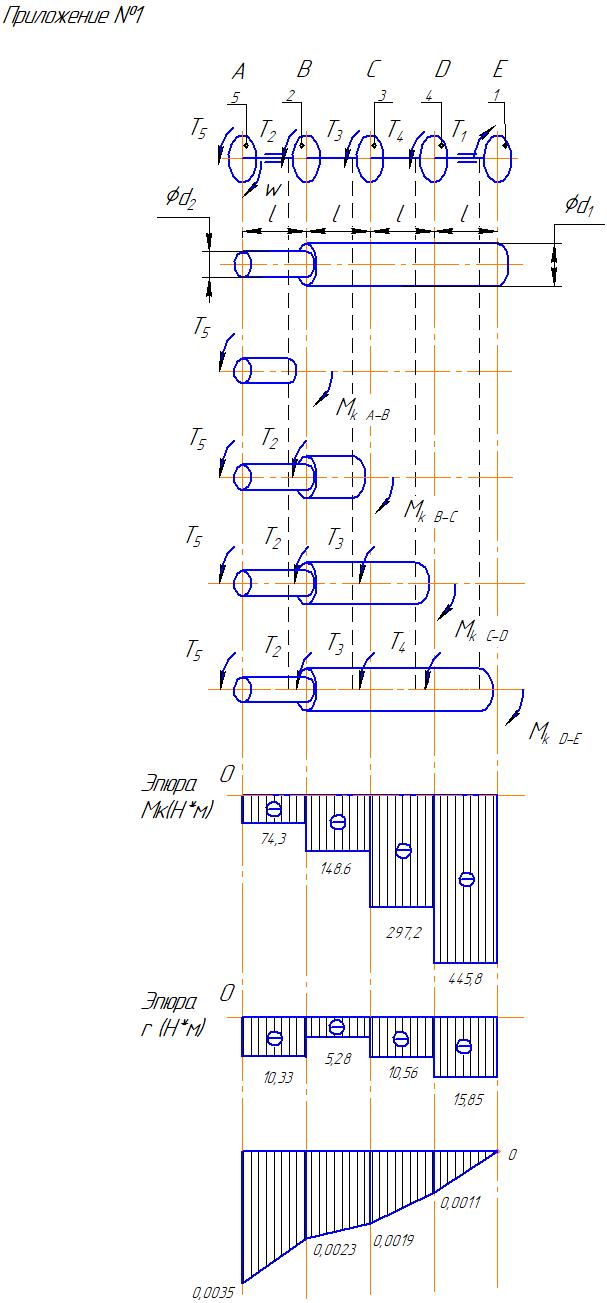 